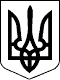 БЕРЕГІВСЬКА РАЙОННА ДЕРЖАВНА АДМІНІСТРАЦІЯЗАКАРПАТСЬКОЇ ОБЛАСТІР О З П О Р Я Д Ж Е Н Н Я__26.04.2021__                            Берегове                         №_____114____Про внесення змін до складу колегії районної державної адміністраціїВідповідно до статей 6 і 39 Закону України „Про місцеві державні адміністрації”, у зв’язку з кадровими змінами в Берегівській районній державній адміністрації:1. Внести зміни до складу колегії районної державної адміністрації (далі – колегія), яка утворена розпорядженням голови райдержадміністрації  19.01.2021 № 6 „Про колегію районної державної адміністрації” (зі змінами):ввести до складу колегії МАРГІТИЧА Івана Володимировича, заступника голови Берегівської районної державної адміністрації, членом колегії.2. Контроль за виконанням цього розпорядження покласти на керівника апарату державної адміністрації Терлецьку Н.В.Голова державної адміністрації                	          	                   Ігор ВАНТЮХ